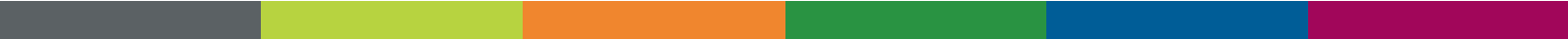 
Ondergetekende, ingeschreven in het bevolkingsregister als volgtverklaart hierbij eigenaar te zijn van het tweede verblijfHet verblijf werd verkocht op:ONDERTEKENING
Indien er meerdere eigenaren zijn, gelieve dit formulier dan te dupliceren en voor elke eigenaar aan te vullen. Mail het ingevulde aangifteformulier naar financien@moerbeke.be, geef het persoonlijk af aan de dienst burgerzaken van het gemeentehuis of  verstuur het per post naar Financiële dienst, Lindenplaats 7, 
9180 Moerbeke. Na de toezending van het aangifteformulier zal de financiële dienst overgaan tot opname in het kohier en wordt een aanslagbiljet toegezonden.De belastingsplichtige moet uiterlijk op 31 januari van het aanslagjaar aangifte doen van het belastbaar goed. Bij gebreke aan aangifte wordt de belastingsplichtige ambtshalve ingekohierd volgens de gegevens waarover het gemeentebestuur beschikt, onverminderd recht van bezwaar en beroep.
De aanvraag voor afvalcontainers wordt ingediend via bevolking@moerbeke.beGEGEVENS AANVRAGER Naam en voornaamRijksregisternummerStraat en nummerPostcode en gemeenteE-mailadres TelefoonnummerStraat en nummerPostcode en gemeente9180 MoerbekeNaam en voornaam nieuwe eigenaarStraat en huisnummer nieuwe eigenaarPostcode en gemeente nieuwe eigenaarOpgemaakt te (gemeente van inschrijving in het bevolkingsregister)HandtekeningDatum